JULY NEWSLETTER 2019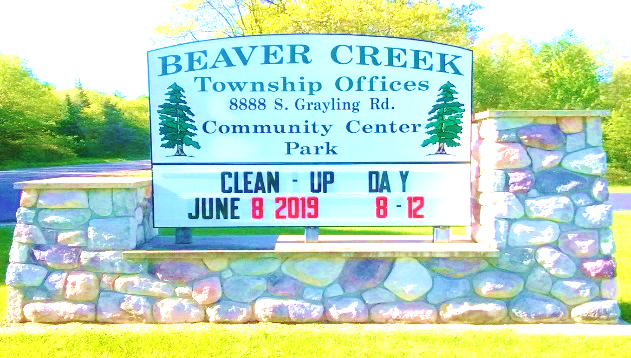 TOWNSHIP OFFICIALS
SUPERVISOR-KIM VAN NUCK						ASSESSOR-DOUG KEIPERT		
CLERK-SHARON HARTMAN						IN OFFICE MONDAY MORNINGS ONLY
TREASURER-MAX MEISNER
TRUSTEE-CAROL RAYBUCK						ZONING ADM-DON JOHNSON
TRUSTEE-MEAGAN LITTLE						IN OFFICE TUESDAY, WEDNESDAY AND 											THURSDAYS			 
************************************************************************************************************************BEAVER CREEK TOWNSHIP OFFICES		OFFICE PHONE & FAX NUMBERS	OFFICE HOURS8888 S. GRAYLING ROAD			OFFICE PHONE 989-275-8878		9 AM – 2 PM MONDAY, TUESDAYGRAYLING, MI 49738				OFFICE FAX 989-275-9965			THURSDAY & FRIDAY
OUR WEB SITE:										9 AM – 5 PM WEDNESDAY
www.beavercreektownship.com************************************************************************************************************************BOARD MEETINGS:Are now held in the mornings, the second Tuesday of each month @ 10:00 a.m.2019-2020 MEETING SCHEDULES:July 09		January 14August 13	February 11September 10	March 10October 08	April 14November 12	May12December 10	June 09TRANSFER SITE HOURS:Saturday		8 a.m. – 1 p.m.Sunday		1 p.m. – 6 p.m.Wednesday	4 p.m. – 7 p.m.BEAVER CREEK TOWNSHIP TRANSFER SITE:Effective July 1, 2019 there will be a 10-bag limit per day that the transfer site is open 32-gallon bags with household waste ONLY in the bags and a PERMIT REQUIRED. Located at 8756 S. Grayling Road, north of the township hall.
Price for a second vehicle sticker is $3.00 with a limit of two stickers per residence. If you change vehicles, or the sticker gets damaged we will replace it free of charge.Recycle meetings are posted on the Crawford County Calendar at www.crawford co.orgAttention- Please Take Note: The Transfer site now is able to accept used tires at a cost of $3.50 each. You will be allowed up to 4 tires per year per improved parcel. The tires can be no larger than auto tires. No rims allowed.COMMUNITY CENTER/PAVILION:The Community Center and Pavilion are available to rent for all occasions. We have roasters and igloo coolers available for use free to residents with hall rental and $5.00 for non-residents with hall rental. For more information please visit web page or call our office.SUPERVISOR KIM VAN NUCK:
I hope this finds everyone well and healthy
I first would like to say; we have lost some longtime residents this year. To name a few, Paul Hill, Don Kuk, Larry Helvie and several others, our condolences to the families.We have now started writing the new “Zoning Ordinance” in this new fiscal year; we are trying to keep up with the fast-moving changes. This is still in progress.
We voted to make our park “SMOKE FREE”. We have set a designated smoking area at end of sidewalk at hall. This means NO SMOKING in pavilion, tennis courts, basketball courts, wooded trails and any grass area of the park.We added 40 yds. Of sand to playground, I want to thank Jack Millikin Inc. for their great work for us.
Transfer site, we have voted on a 10-bag limit per day the transfer site is open, household trash only. This week we have finished the shed there and will recycle things we can dispose of, like batteries, tube lights, egg cartons we can save for area farmers, tin cans we can crush and put into metal trailer.Cleanup Day was a great success again; we had 122 yards of compacted items, we had great volunteers again, thank you to each and every one. The transfer site road will be paved when they pave South Grayling Road in the next few months.
In the next 2 weeks’ time we are changing over our lighting to all LED throughout all township property.
We have done some updating to the front of our building to keep it handicap compliant.
Also for the Board of Review if interested, need alternate for this board also.If you need anything please call our office and we will be happy to help anyway we can. Hope everyone has a Happy Healthy SummerTRUSTEE CAROL RAYBUCK:
Have you noticed the orange markers along the transfer site road or the new concrete pad near the trash compactor? The transfer site road will be black topped this spring and a new building will be erected to collect items to be recycled. Items you may deposit for recycling are: household batteries, florescent lightbulbs and tubes.
“If you do not take an interest in the affairs of your government, then you are doomed to live under the rule of fools.”-Plato”
Please check our web site: www.beavercreektownship.com
for employment opportunities, special notices and township property for sale.
Have a safe and enjoyable summer.CLERK SHARON HARTMAN:
The clerk’s office has been very busy! We are learning the new election laws voted in by electors in the November 2018 election and will be attending several classes in July. We are also updating our financial software which will take a lot of time and scheduling.
No elections until next year! But in 2020 we will probably have three elections in March, August and November.
If anyone would like to look at cemetery lots available for purchase, please let me know and I will meet you at the Beaver Creek Township Cemetery to show you what is available.The board has been working on several projects at the community center, offices and transfer site. The original community center building was built in 1991-1992 and we had our son’s graduation party in the new building June 1992. As the building is almost 30 years old, it is time for updates and improvements. The office part of the building was built around 2000 so it is in fact nearly 20 years old, and in need of certain updates also. I am sure you have noticed our improvements at the transfer site and I am looking forward to the paving of the transfer site road!
Hope everyone has a great summer, and I hope that the weather warms up soon!TREASURER MAX MEISNER:
Over the last year we lost several members of our township; they will be missed. On a happier note, we continue to see new residents moving in, building new homes, remodeling and adding on to existing homes. Please contact our zoning administrator before you plan to build or remodel. Also, any land divisions or mergers need to be presented to the township assessor.
On to fiscal matters-
This year the standard due date for summer property taxes of September 14th falls on Saturday thus pushing the deadline out to Monday the 16th. For those who qualify for “Summer Deferment” this does not apply; however, you must have your paperwork in before the deadline for approval. The deferment can only be applied to your Principle Residence with a household income at, or below, $40k/yr. If so, any one of the following needs to be met: A) 62 years of age or unmarried surviving spouse. B) Paraplegic, Hemiplegic, Quadriplegic. C) Eligible Serviceperson, Eligible Veteran or surviving spouse. D) Blind Person. E) Totally and permanently disabled.
Next are the Disabled Military Exemption and the Poverty Exemption programs that need approval via the township assessor and the “Board of Review.” For now, the state requires annual applications. If you need any of these application forms, please contact our secretary, Pat, or my office immediately. We can print them out for you to pick up or we can e-mail them to you or send them snail mail. Again, these programs are only for your principal residence and are time-sensitive.
Planning Commission-
As secretary of the township planning commission, I am happy to report that the new Master Plan is complete and viewable online. Just go to our website and click the link that takes you to it on NEMCOG’s website. We are still in the process of updating the Zoning Ordinances and look forward to its completion. A special thanks to vice-chairman Steve Nelson for filling the role as Chairperson while we undergo some changes in membership.
Don Johnson informed the township board that he will be retiring from his post on July 11th. He served our township as zoning administrator for the past 6 years with diligence and dedication. Don served in the US Navy and then as a Ferndale police officer for 27 years after that. Following that he served as a deputy for the Crawford County Sheriff’s Department before serving Beaver Creek as our zoning administrator. He served his country, his city, his county and his township with competence and character. Don and his wife, Judy, are great neighbors and good friends. On behalf of the township board, we wish you all the best!  
Have a great summer! 

ZONING ADMINISTRATOR & ENFORCEMENT DON JOHNSON:
A reminder to township residents. Zoning Permits are required for almost all construction, including sheds, carports and decks. The metal storage carport structures that are becoming popular are considered an accessory building whether they are enclosed or not and require a Zoning Permit if they are 200 sqft and over. If they are enclosed by more than two sides, they require a building permit regardless of square footage. As the Township Assessor finds these structures on your property, he is adding them to your taxable value and reporting them to the Zoning Department. If you have one of these structures, please contact the Zoning Administrator to avoid being charged double the fee for the required Zoning & Building Permits.
Beaver Creek Township has an Anti-Noise Public Nuisance Ordinance which should be helpful in discouraging improper noises or disturbances. The ordinance is numbered (#41) and can be found on-line at the ordinance section of Beaver Creek Township home page.
A. No person, firm or corporation shall cause any unreasonable or improper noise or disturbance, injurious to the health, peace or quiet of the residents and property owners of the Township of Beaver Creek, (see the complete ordinance on-line.)
Check with Zoning Office prior to the start of any project. Zoning applications are available at the township office, Monday through Friday 9:00 a.m. to 2:00 p.m. and until 5:00 p.m. on Wednesdays.
Applications are also available on our website, beavercreektownship.com. TOWNSHIP BOARD MEMBERS:KIM VAN NUCKSHARON HARTMANMAX MEISNERMEAGAN LITTLECAROL RAYBUCKDEPUTIES:DEPUTY CLERK:DONNA SCHNOORDEPUTY TREASURER:SHEILA MOORE
BOARD OF REVIEW:JOHN WELT (CHAIRMAN)TIM FRANCIS JOHN BROMLEYKIM VAN NUCK (SECRETARY)ALTERNATE:ZONING BOARD OF APPEAL:STEVE NELSON (CHAIRMAN)SKIP LIBERTYTIM FRANCISALTERNATE: MEAGAN LITTLE
PLANNING COMMISSION:STEVE NELSONROBERT WOODLANDCALEY NOWLINJAMES JONES
MAX MEISNER (SECRETARY)Board e-mail addresses:kvannuck@beavercreektownship.comshartman@beavercreektownship.commmeisner@beavercreektownship.comcraybuck@beavercreektownship.commlittle@beavercreektownship.comsecretary@beavercreektownship.comHISTORIC PERE CHENEY CEMETERYT-SHIRTS / SWEATSHIRTS / HOODIESAVAILABLE AT THE TOWNSHIP OFFICE. SUGGESTED DONATION AMOUNTS:
AVAILABLE IN BLACK OR GREY
$12.00 T-SHIRTS MEDIUM-XLG$25.00 SWEATSHIRTS MEDIUM-XLG$30.00 HOODIES MEDIUM-XLGSPECIAL ORDERS AVAILABLE2X ADDITIONAL $2.003X AND UP ADDITIONAL $3.00ORDERS CAN BE MADE AT THE TOWNSHIP OFFICE PROCEEDS WILL GO TO RESTORING PERE CHENEY CEMETERY.